Muhlenberg County Public Libraries Online Resources KYVL Learning Express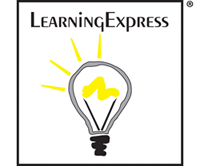 Learning Express has a wide selection of educational opportunities for all ages. Whatever your goal, Learning Express Library’s resources will help you succeed. Each of our Learning Centers offers the practice tests, exercises, skill-building courses, eBooks, and information you need to achieve the results you want—at school, at work, or in life. Looking to land a job? You’ll find an entire Learning Center dedicated to helping you get the one that’s right for you. College Admissions Test PrepPrepare for Your ACT® TestPrepare for Your SAT® TestPrepare for Your PSAT/NMSQT® TestPrepare for Your AP® ExamPrepare for the TOEFL iBT® and IELTS™ TestsCollege Admissions Essay WritingComputer Skills CenterGet Started with Your ComputerGet Started with the InternetPopular Software ToolsLearn Computer Graphics and IllustrationUnderstanding Your Operating SystemAdult Core SkillsBuild Your Math SkillsBecome a Better ReaderImprove Your Writing, Speaking, and GrammarBecome a U.S. CitizenSchool Center for Elementary, Middle, and High SchoolElementary SchoolMathematics Skills ImprovementGeometry PracticeMeasurement & Data PracticeNumber & Operations PracticeOperations & Algebraic Thinking Practice English Language Arts Skills ImprovementInformational Reading PracticeLiterature Reading PracticeWriting & Language PracticeMiddle SchoolMathematics Skills ImprovementExpressions & Equations PracticeFunctions PracticeGeometry PracticeNumber System PracticeRatios & Proportional Relationships PracticeStatistics & Probability PracticeTutorialseBooksEnglish Language Arts Skills ImprovementInformational Reading PracticeLiterature Reading PracticeWriting & Language PracticeTutorialseBooksSocial Studies Skills ImprovementAmerican History PracticeGeography PracticeHigh School Entrance Exams PreparationCOOP PreparationHSPT PreparationSHSAT PreparationSSAT PreparationISEE® PreparationHigh SchoolMathematics Skills ImprovementAlgebra PracticesFunctions PracticesGeometry PracticesNumber and Quantity PracticesQuantitative Comparison PracticeStatistics and Probability PracticesTutorialseBooksEnglish Language Arts Skills ImprovementInformational Reading PracticeLiterature Reading PracticeWriting & Language PracticeVocabulary and Spelling Skills PracticeWord Analogies PracticeSynonyms and Antonyms PracticeTutorialseBooksScience Skills ImprovementBiology PracticeChemistry PracticeEarth Science Practice Social Studies Skills ImprovementAmerican History PracticeCivics PracticeGeography PracticeTechnology Skills ImprovementComputing & Information TechnologyInformation SystemsManagement Information SystemsTechnical WritingLogic and Reasoning Skills ImprovementLogic and Reasoning PracticeCollege StudentsMath Skills ReviewReading Skills ReviewGrammar and Writing Skills ReviewScience Skills ReviewPrepare for Graduate School Admissions ExamsPrepare for College Placement ExamsPrepare for the CLEP® ExamsGed Prep Center:Are You Ready?Build Your Basic SkillsPractice for the GED® TestGED® en EspañolCareer Prep:Learn More About a CareerJob Search and Workplace SkillsPrepare for the Air Traffic Controller ExamPrepare for Allied Health and Social Worker ExamsPrepare for Civil Service ExamsPrepare for Commercial Driver's License (CDL) ExamsPrepare for Cosmetology ExamsPrepare for Culinary Arts ExamsPrepare for Electrician and Plumbing ExamsPrepare for Emergency Medical Services and Firefighting ExamsPrepare for Law Enforcement ExamsPrepare for Military ExamsPrepare for Nursing ExamsPrepare for Real Estate ExamsPrepare for Teaching ExamsPrepare for the WorkKeys® Assessments and the TOEIC®Job and Career Accelerator Build Resumes and Job LettersFind a Career MatchExplore OccupationsSearch for Jobs and InternshipsPrepare for an InterviewCareer eBooks LibraryDiscover Schools and ScholarshipsMany other resources are available within Learning Express for all ages. 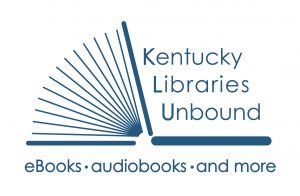 At Kentucky Libraries Unbound, you can download eBooks, Audiobooks, Videos and Music.Learn a new language for free with your library card!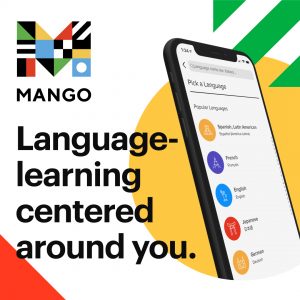 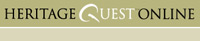 Heritage Quest is an online history and genealogy database. Search censuses, books, war records, and more.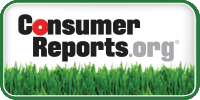 Consumer Reports provides ratings on cars, appliances, electronics, and more! Check out reviews before you buy!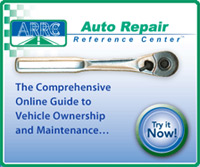 Auto Repair Reference Center is your comprehensive online guide to vehicle ownership and maintenance.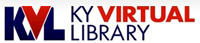 Kentucky Virtual Library (KVL) is dedicated to supplying all Kentuckians with a comprehensive and dynamic collection of information resources. We strive for equitable access to quality library and information resources for all Kentuckians.